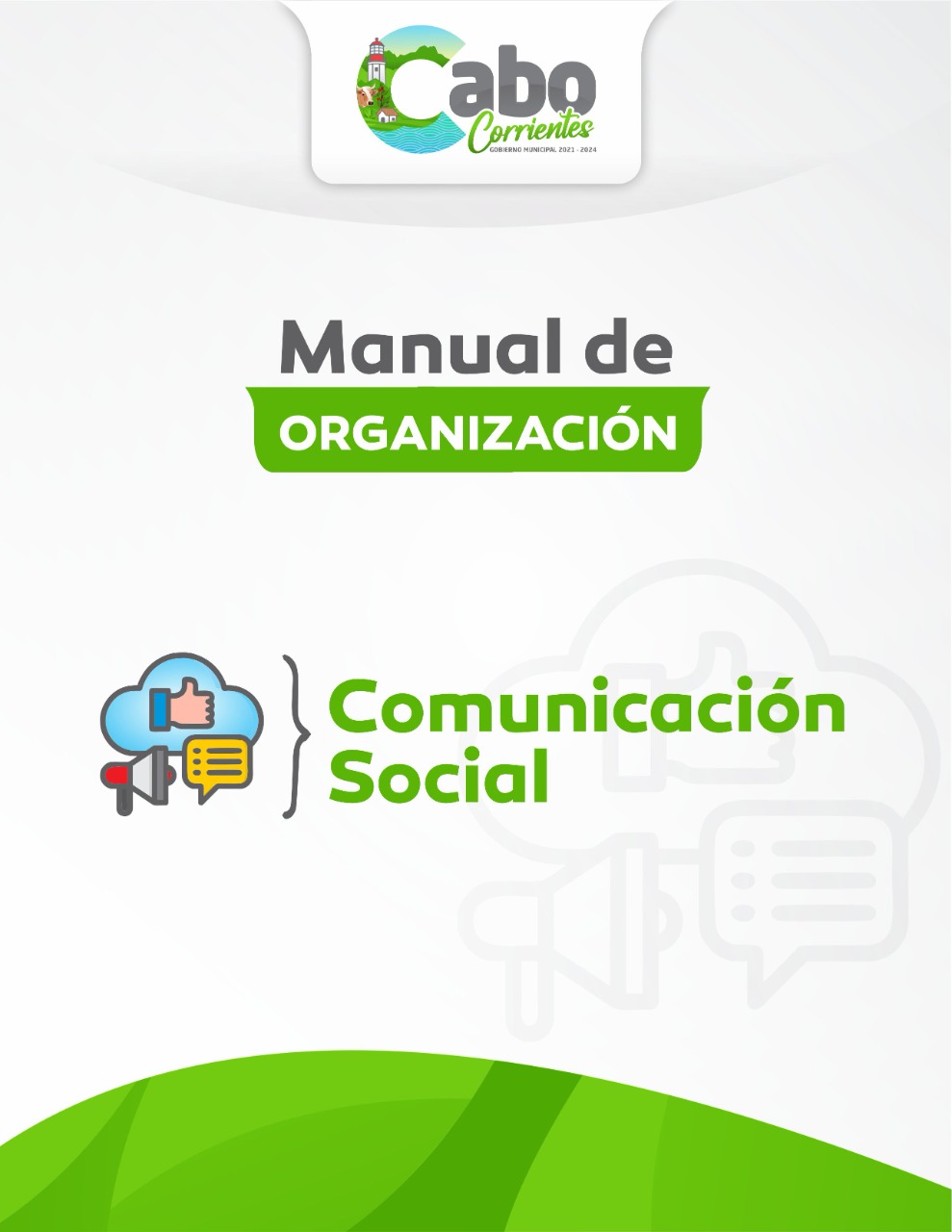 MANUAL DE ORGANIZACIÓN ESPECÍFICO DE COMUNICACIÓN SOCIALÍNDICEIntroducción…………………………………………………………………………….. 3Misión……………………………………………………………………………………. 3Visión…………………………………………………………………………………….. 3Objetivo………………………………………………………………………………….. 4Marco Normativo / Legal………………………………………………………………. 4Estructura Orgánica…………………………………………………………………….. 4Organigrama…………………………………………………………………………….. 4Descripción de áreas y puestos…………………………………………………… 5,6,7Funciones……………………………………………………………………………. 5,6,7Descripción general del puesto……………………………………………………..5,6,7Servicios ……………………………………………………………………………...5,6,7INTRODUCCIONLa finalidad de este documento es proporcionar información referente a la estructura organizacional de este departamento; asimismo, se mencionan los objetivos y funciones de cada uno de los puestos que forman parte del departamento, a efecto de que sirvan de guía en las labores encomendadas al personal y coadyuven al logro de los objetivos institucionales.El departamento de Comunicación Social, tiene como función de mantener firmemente un canal de comunicación que permita llevar información y difusión sobre las obras, acciones y eventos que realice la Presidencia Municipal, los integrantes del Cabildo y los funcionarios de la Administración Pública Municipal, a fin de mantener oportuna y verazmente informada a la ciudadanía.En la actualidad las administraciones públicas deben mantener informados a los ciudadanos, así como las acciones que lleva a cabo en el ejercicio de su administración pública. En este sentido la imagen institucional es fundamental, así como el derecho de los ciudadanos a conocer y tener acceso a información de la función pública. Cada día toma más importancia sobre todo a través de redes sociales, ya que suele ser el contacto más directo para dar a conocer dichas acciones.Es importante señalar que para mantener actualizado este manual, se deberán realizar revisiones periódicas por parte del personal responsable de las áreas a las que sirve, para que, en caso de que algo se modifique y/o el, sufra cambios que repercutan directamente con las atribuciones conferidas a este departamento, se efectúen las modificaciones.Este manual también indica la descripción del puesto, funciones y responsabilidades que tienen los funcionarios de este departamento, con el fin de cumplir con los requisitos necesarios de un buen gobierno, siendo obligatorio el cumplimiento de lo señalado aquí.MISIÓNInformar y difundir de manera oportuna información, acciones, programas, participación social y servicios de interés general a los ciudadanos, mediante el uso de material electrónico, impreso y audiovisual.VISIÓNConvertir a la Dirección de Comunicación Social en una verdadera fuente de información moderna, eficiente, oportuna y veraz del quehacer de la administración municipal.OBJETIVOCubrir oportunamente y con claridad las actividades del Gobierno Municipal, a través de los medios tradicionales, alternativos, electrónicos, el uso de las redes sociales para mantener informada a la población mediante una campaña institucional que difunda las metas, avances y logros.MARCO NORMATIVO – LEGALConstitución Política de los Estados Unidos MexicanosPlan de desarrollo municipal del Municipio de Cabo Corrientes, JaliscoReglamento organico del Ayuntamiento de Cabo CorrientesORGANIGRAMADESCRIPCION DE AREAS Y PUESTOSNombre del puesto                Subdirector de Comunicación SocialPlaza                                        1Dependencia                           Ayuntamiento de Cabo Corrientes, JaliscoÁrea de adscripción              Presidencia / Oficial Mayor AdministrativoReporta a                                Presidencia / Oficial Mayor AdministrativoSupervisa a                            Diseñador grafico Personal a cargo                   1Relación con otras áreas      Todas las áreasFUNCIONESConocer agenda y cubrir eventos (comunicados, fotografías y audios yMonitorear publicaciones.Revisión y alimentación de cuentas de redes sociales.Integrar un banco de imágenes organizado.Establecer un monitoreo de medios impresos y electrónicos.Trabajar en la recepción y análisis de convenios con los medios.Identificar y mejorar imagen institucional.Difundir los Informes de Gobierno. Difundir a los medios de comunicación los boletines de prensa de suma importancia.Contratar medios de comunicación.Coordinar las acciones de comunicación social de Presidencia Municipal. Asesorar a la Presidencia Municipal en las actividades oficiales, en cuanto a mensaje.Coordinar trabajo con las demás dependencias internas del Gobierno Municipal.Aprobar los diseños finales, publicación, inserción, emisión o exhibición de los mensajes y/o la publicidad de la administración municipal.Realizar la cobertura fotográfica de las actividades y eventos públicos.Realizar las fotos, reportajes, entrevistas que se requieran para los funcionarios.Actualizar de manera permanente el archivo de fotos digitales.Establecer mecanismos de coordinación de función de la información con las diversas direcciones del ayuntamiento.Captar la opinión pública para el buen funcionamiento del ayuntamientoIntegrar y elaborar un informe de actividades trimestralIntegrar y elaborar POA de Comunicación Social.Llevar el control de los oficios y dar respuesta a los mismos.Custodiar y cuidar los bienes muebles que estén bajo su uso y resguardo, evitando su pérdida, sustracción del área asignada y/o destrucción, utilizándolos exclusivamente para los fines que estén afectos, debiendo mantener informadas a las dependencias correspondientes sobre el alta, baja y cambio de área de los bienes que estén bajo su resguardo.Diseñar herramientas de comunicación externa para llegar a la mayor audiencia posible en el municipio y la región.Elaborar el plan de trabajo de Comunicación Social del gobierno municipalDESCRIPCIÓN GENERAL DEL PUESTO Coordinar las actividades de Comunicación Social del Gobierno Municipal que permita responder a las necesidades de información y difusión sobre las obras, acciones, convocatorias, programas y eventos, a fin de mantener informados a los funcionarios públicos y a los ciudadanos del municipio de Cabo Corrientes, generando una opinión pública favorable de la administración.Nombre del puesto                Diseñador graficoPlaza                                        1Dependencia                           Ayuntamiento de Cabo Corrientes, JaliscoÁrea de adscripción              Comunicación SocialReporta a                                Subdirector de Comunicación SocialSupervisa a                            No Aplica Personal a cargo                   No TieneFUNCIONESApoyar con los diseños solicitados por las áreas del gobierno municipal.Supervisar el manejo del manual de imagenMantener organizados los documentos para su fácil localización, consulta, respaldando y resguardando los archivos de los diseños anteriores.Elaborar gafetes y credenciales para regidores, directores, jefes y demás empleados del Ayuntamiento, previa solicitud y autorización de presidencia y/u oficial mayor.Acatar las indicaciones respecto de actividades a realizar.Apoyar al subdirector (jefe a cargo) cuando él no pueda asistir a algún evento, o dar información necesaria.DESCRIPCIÓN GENERAL DEL PUESTO Es el responsable de que se ejecuten las solicitudes internas o externas para elaborar diseños publicitarios y campañas publicitarias con software de diseño gráfico, apoyando en la difusión de la imagen institucional en impresos y en redes sobre acciones y actividades del Gobierno Municipal.SERVICIOSInternosInformar las actividades del presidente Municipal. De la misma manera difundir las actividades de todas las Áreas que conforman el H. Ayuntamiento.Difundir algún acontecimiento que suceda con la ciudadanía.Diseño gráfico.Generar material fotográfico.ESTRUCTURA ORGANICACS1.Subdirector de Comunicación Social1CS2.Diseñador Grafico 1Total2